Registrační číslo projektu: CZ.1.07/1.1.38/02.0025Název projektu: Modernizace výuky na ZŠ Slušovice, Fryšták, Kašava a VelehradTento projekt je spolufinancován z Evropského sociálního fondu a státního rozpočtu České republiky.NÁZEV FY_060_Hustota_Hustota výpočty II.Autor: Mgr. Helena OndrášováŠkola: Základní škola Fryšták, okres ZlínDigitální učební materiál (pracovní list) procvičuje a upevňuje učivo o hustotě, jejím měření a výpočty hustoty.Je určen pro předmět FYZIKA, 6. ročníkTento materiál vznikl jako doplňující materiál k učebnici: KOLÁŘOVÁ, R., BOHUNĚK, J. Fyzika pro 6. ročník základní školy. Praha: Nakladatelství Prometheus, spol. s. r. o., 2006. ISBN 80-7196-246-5.1. Hmotnost šperku 115,8 g, jeho objem je 6cm³. Je vyroben z ryzího zlata nebo je ze slitiny zlata se stříbrem?a) vypište údaje					b) napište vzorec, dosaďte, vypočítejtem =						……………………………………………V=						……………………………………………ρ =						……………………………………………c) zdůvodnění:ρ zlata(vypočítaná)                     ρ zlata(tabulky)d) odpověď:2. Váleček (plný) má hmotnost 714g, jeho objem je 100cm³. Vypočítejte hustotu válečku a napište z jakého materiálu je vyroben, vyjádřete hustotu v základní jednotce.a) vypište údaje					b) napište vzorec, dosaďte, vypočítejtem =						……………………………………………V =						……………………………………………ρ =						……………………………………………c) převod    ………………………………=……………….d) odpověď:3. Jsou 3 krychle. Každá má objem 10cm³, mají různou hmotnost. Vypočítejte hustoty krychliček a napište, z jakých látek jsou vyrobeny.         V1 = 10cm³				V2 = 10cm³				V3 = 10cm³        m1 = 73g					m2 = 113,4g				m3 = 71,4g        ρ1 = ? 					ρ2 = ?				ρ3 = ?         ………………..				…………………			…………..       ………………….			………………….			…………...      …………………..			………………….			……………Odpověď:     ……………………			…………………...			……………Test A1. Popiš hustotu jako fyzikální veličinu:	- označení:	- jednotka:2. Napiš vzorec pro výpočet hustoty a popiš v něm jednotlivé fyzikální veličiny.3. Doplň:	a) Hustotu tělesa vypočítáme, když ………………………………………………………………………………..……………………………………………………………………………………………………………………………………………..	b) Hustotu měříme …………………………………………………………………………………………………………..	c) Nakresli a popiš měřidlo hustoty4. 	Hmotnost sochy je 8 064 g a její objem je 900 cm3.	a) vypočítej hustotu sochy	b) v tabulkách vyhledej z jakého materiálu je socha vyrobena	c) výsledek převeď na Výpis:								Výpočet:Odpověď:Test B1. Popiš hustotu jako fyzikální veličinu:	- označení:	- jednotka:2. Napiš vzorec pro výpočet hustoty a popiš v něm jednotlivé fyzikální veličiny.3. Doplň:	a) Hustotu tělesa vypočítáme, když ………………………………………………………………………………..……………………………………………………………………………………………………………………………………………..	b) Hustotu měříme …………………………………………………………………………………………………………..	c) Nakresli a popiš měřidlo hustoty4.	Hmotnost kapaliny v kanistru je 4 250 g a její objem je 5 000 cm3.	a) vypočítej hustotu kapaliny	b) v tabulkách vyhledej jaká kapalina je v kanistru	c) výsledek převeď na Výpis:								Výpočet:Odpověď:Řešení:1. Hmotnost šperku 115,8 g, jeho objem je 6cm³. Je vyroben z ryzího zlata nebo je ze slitiny zlata se stříbrem?a) vypište údaje					b) napište vzorec, dosaďte, vypočítejtem = 115,8g						ρ = V = 6cm³						ρ = ρ = ? 						ρ = 19,3c) zdůvodnění:ρ zlata (vypočítaná) 19,3    ρ zlata(tabulky) 19,3d) odpověď: Šperk je vyroben z ryzího zlata.2. Váleček (plný) má hmotnost 714g, jeho objem je 100cm³. Vypočítejte hustotu válečku a napište z jakého materiálu je vyroben, vyjádřete hustotu v základní jednotce.a) vypište údaje					b) napište vzorec, dosaďte, vypočítejtem = 714g						ρ = V = 100cm³						ρ = ρ = ? 						ρ = 7,14c) převod    7,14…………=……7 140.d) odpověď:Jedná se o váleček ze zinku.3. Jsou 3 krychle. Každá má objem 10cm³, mají různou hmotnost. Vypočítejte hustoty krychliček a napište, z jakých látek jsou vyrobeny.         V1 = 10cm³				V2 = 10cm³				V3 = 10cm³        m1 = 73g					m2 = 113,4g				m3 = 71,4g        ρ1 = ? 					ρ2 = ?				ρ3 = ?         ρ1 = 					ρ2 = 				ρ3 =        ρ1 = 					ρ2 = 				ρ3 =       ρ1 = 7,3					ρ2 = 11,34				ρ3 =7,14Odpověď:  1. krychle je z cínu		2. krychle je z olova			3. krychle je ze zinkuTest A1. Popiš hustotu jako fyzikální veličinu:	- označení:  	- jednotka: [ nebo ]2. Napiš vzorec pro výpočet hustoty a popiš v něm jednotlivé fyzikální veličiny. = 				 …. hustota tělesa []					m …. hmotnost tělesa [kg]					V …..objem tělesa [m3]3. Doplň:	a) Hustotu tělesa vypočítáme, když hmotnost tělesa vydělíme objemem tělesa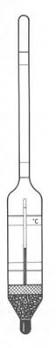 	b) Hustotu měříme hustoměrem 	c) Nakresli a popiš měřidlo hustotyPopis:	skleněná trubice						stupnice		skleněná baňka						olověná zátěž4. 	Hmotnost sochy je 8 064 g a její objem je 900 cm3.	a) vypočítej hustotu sochy	b) v tabulkách vyhledej z jakého materiálu je socha vyrobena	c) výsledek převeď na Výpis:	m = 8 064 g					Výpočet:  = 		V = 900 cm3						 = 		 = ? []						 = 8,96  = 8 960  (měď)Odpověď:Hustota sochy je 8 960  je vyrobena z mědi.Test B1. Popiš hustotu jako fyzikální veličinu:	- označení:  	- jednotka: [ nebo ]2. Napiš vzorec pro výpočet hustoty a popiš v něm jednotlivé fyzikální veličiny. = 				 …. hustota tělesa []					m …. hmotnost tělesa [kg]					V …..objem tělesa [m3]3. Doplň:	a) Hustotu tělesa vypočítáme, když hmotnost tělesa vydělíme objemem tělesa	b) Hustotu měříme hustoměrem	c) Nakresli a popiš měřidlo hustotyPopis:	skleněná trubice						stupnice		skleněná baňka						olověná zátěž4.	Hmotnost kapaliny v kanistru je 4 250 g a její objem je 5 000 cm3.	a) vypočítej hustotu kapaliny	b) v tabulkách vyhledej jaká kapalina je v kanistru	c) výsledek převeď na Výpis:	m = 4 250 g					Výpočet:  = 		V = 5 000 cm3						 = 		 = ? []						 = 0,85  = 850  (nafta)Odpověď: Hustota kapaliny je 850 , v kanistru je nafta.Použité zdroje:KOLÁŘOVÁ, R., BOHUNĚK, J. Fyzika pro 6. ročník základní školy. Praha: Nakladatelství Prometheus, spol. s. r. o., 2006. ISBN 80-7196-246-5.ROSECKÁ, Z., MÍČEK, A. Fyzika učebnice pro 6. ročník. Brno: Tvořivá škola, 2008. ISBN 80-903397-7-4CHLUMSKÁ, H., ROSECKÁ, Z. Zápisník mladého fyzika 1. pracovní sešit pro činnostní výuku fyziky. Brno: Tvořivá škola, 2009. ISBN 80-903397-8-1CHAJDA, R. Fyzika v otázkách a odpovědích. Ottovo nakladatelství Praha 3, 2011. ISBN 978-80-7360-988-7